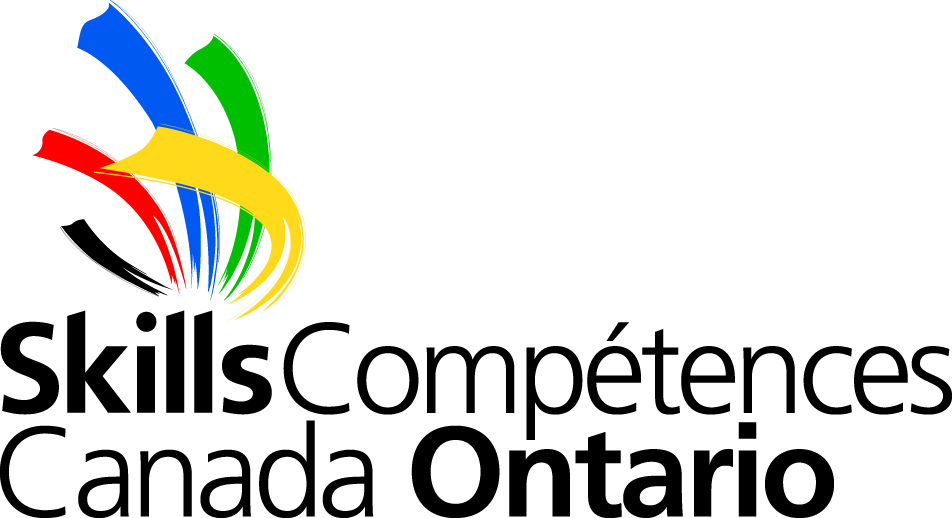 *** Activities may be subject to change***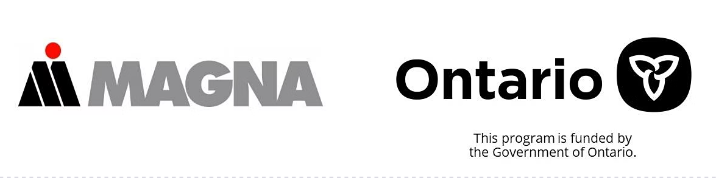 Skills Ontario Summer CampsExploring Careers in Skilled Trades and Technologies One Hands-on Activity at a TimeWeekly Agenda Overview Confederation College, Thunder BayJuly 25-29, 2022Homeroom: #270 Dorian BuildingDrop-Off Location:Front Doors of Dorian BuildingCamp Highlights Workshop: Natural ResourcesWorkshop: Culinary Workshop: WeldingWorkshop: MechanicalWorkshop: ElectricalOff-site Industry Tour: Carpenters UnionImportant Notes Remember to wear closed-toe shoes every day. All workshops require long pants without rips, no loose clothing or strapless shirts, and long hair to be tied back.Closed toe shoes and jeans required for Wednesday workshops. Be sure to bring extra water or juice when the weather is hot.Camp begins at 9:00 and concludes at 4:00 each day. Additional supervision will not be available. Parent Showcase: all parents are welcome; commences at 3:00 pm.  Complimentary parking available in all green parking lots on campus.Staff Prashant Teki 437-237-8286Faye Mackenzie 519-868-1741Michelle Crow 807-633-9114